      LOYOLA COLLEGE (AUTONOMOUS), CHENNAI – 600 034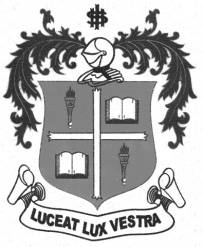     M.A. DEGREE EXAMINATION - ENGLISH LITERATUREFIFTH SEMESTER – APRIL 2012EL 1805 – FFEMINIST THEORY AND PRACTICE               Date : 30-04-2012 	Dept. No. 	  Max. : 100 Marks    Time : 9:00 - 12:00                                              SECTION - AAnswer any FIVE of the following in about 200 words each:			          (5x8=40 marks)Explain the role of computers in enhancing a feminist liberation.Show how stereotyping traps men and women. Answer with reference to Man, Feminine Gender.Comment on The Woman Destroyed as a comment on family relationships.Show how Judith Wright reinterprets the myth of the fall from grace to make a point about female strength.Show how the myth of black macho cheats black women of their human rights.What feminist themes does the short story All for a Husband explore?Discuss Ego Tripping as a feminist poem.Comment on the theme of marriage in To The LighthouseSECTION B SECTION BAnswer any three of the following in about 500 words each:			         (3x20=60 marks)       9.  Discuss the salient features of Marxist feminism     10.  What, according to Adrienne Rich, are the challenges married women must overcome to be free.Discuss the theme of female bonding in Sister of My Heart.Write an essay on the feminist concerns in “Night Mother.*************